ДОГОВОР № __________   Ж С НАСЕЛЕНИЕМ НА ВЫВОЗ ТВЕРДЫХ БЫТОВЫХ ОТХОДОВг. Санкт – Петербург                                                                                                                « ___ » ________2021 года Муниципальное унитарное предприятие муниципального образования поселка Парголово "Паркола" в лице директора Судьиной О.И., действующего на основании Устава, именуемый в дальнейшем "Исполнитель", с одной стороны, и гражданин  ______________,  проживающий по адресу _п Парголово, _______________________использующий для личных, домашних нужд услуги по вывозу твердых бытовых отходов и мусора, именуемый в дальнейшем "Потребитель", с другой стороны, совместно именуемые "Стороны", заключили настоящий Договор о нижеследующем:1. Предмет договора1.1. Вывоз твердых бытовых отходов и мусора, с контейнерной площадки расположенной по адресу:  П  Парголово____________________________________1.2. Количество фактически  проживающих лиц: ________ (прописью  )  человек.1.3. Период фактического проживания:  12 месяцев.1.4. Потребитель заказывает, а Исполнитель принимает выполнение работ по регулярному вывозу твердых бытовых отходов и мусора, с установленных контейнерных площадок на территории МО Парголово, согласно установленным стандартам качества во внутригородском муниципальном образовании Санкт-Петербурга поселка Парголово.1.5. Контроль за соблюдением графиков вывоза бытовых отходов и санитарно-гигиенических требований осуществляется местной администрацией МО Парголово.2. Порядок расчетов и оплаты услуг2.1. Потребитель производит оплату по настоящему Договору по тарифам, ежегодно утвержденным Решением Муниципального совета внутригородского муниципального образования Санкт-Петербурга поселка Парголово на 2021 г. - Решение № 26 от 09 декабря  2020  года:- при использовании контейнеров на контейнерных площадках, расположенных на территории МО Парголово – 140 руб. 00 коп.  (сто сорок рублей 00 копеек) с 1 человека в месяц, фактически проживающего в доме частного жилого фонда.2.2. К бытовому мусору не относятся ветки деревьев, трава, строительный мусор, металлолом, навоз. Не бытовой мусор должен складироваться жильцами в специально отведенных местах. Вывоз не бытового мусора производится Исполнителем за отдельную плату. Объем и размер оплаты определяется соглашением Сторон согласно действующим тарифам.2.3. Расчет оплаты за вывоз бытового мусора производится из числа фактически проживающих лиц.2.4. Расчетный период для оплаты за вывоз бытовых отходов устанавливается в один календарный месяц.2.5. Оплата за вывоз бытовых отходов осуществляется ежемесячно до 10-го числа месяца, следующего за истекшим месяцем, через отделения банков, (квитанция в Приложении № 1),  в кассу Исполнителя.2.6. Потребитель может производить предварительную оплату в счет будущих месяцев. В случае увеличения тарифов, Потребитель обязан произвести расчет и доплату по новому тарифу.3. Обязанности Сторон3.1. Исполнитель обязан:3.1.1. Оказывать услуги в установленные сроки, определенные, исходя из необходимости своевременного удаления бытовых отходов, в соответствии с действующими стандартами, но не реже 3 раза в неделю.3.1.2. Осуществлять сбор и транспортировку (вывоз) бытовых отходов специализированным  транспортом, способами, исключающими возможность потерь бытовых отходов и мусора, создания аварийных ситуаций, причинения вреда окружающей среде, здоровью людей на лицензированный  объект утилизации. 3.1.3. Осуществлять ручную уборку контейнерных площадок и территорию  прилегающую к ним в радиусе  двух метров.3.1.4. Работы выполнять с соблюдением действующих правил охраны труда и техники безопасности, пожарной безопасности, санитарно-гигиенических норм и производственных инструкций для обслуживающего персонала.3.1.5. Представлять по запросу Потребителя необходимую и достоверную информацию об услугах по вывозу бытовых отходов.3.1.6. Информировать Потребителя об изменении тарифов на вывоз бытовых отходов через средства массовой информации ( газета «Муниципальное образование Парголово» и стендах, расположенных на территории МО Парголово).3.1.7. Устранять недостатки в оказанных услугах в течение пяти дней со дня предъявления требований Потребителем.3.2. Потребитель обязан:3.2.1. Своевременно производить оплату за потребленные услуги по вывозу бытовых отходов и соблюдать порядок расчетов и оплаты услуг согласно разделу 2 настоящего Договора.3.2.2. Оказывать Исполнителю содействие в предоставлении услуг.3.2.3. Содержать мусоросборники, находящиеся в собственности потребителя, в исправном и опрятном виде, содержать в чистоте площадки под мусоросборниками и дворовые территории, прилегающие к ним.3.2.4. В случае изменения количества проживающих и зарегистрированных лиц незамедлительно сообщать об этом Исполнителю.4. Права Сторон4.1. Исполнитель имеет право:4.1.1. Пересматривать в одностороннем порядке действующие тарифы на вывоз бытовых отходов в связи с изменением действующих тарифов в соответствии с решением уполномоченного органа.4.1.2. Принимать меры по взысканию задолженности, т.е. передавать материалы в судебные органы при задержке Потребителем оплаты за предоставленные услуги.4.2. Потребитель имеет право:4.2.1. Проверять качество работ, выполняемых Исполнителем, не вмешиваясь в его деятельность.4.2.2. Устанавливать разумные сроки для устранения недостатков, обнаруженных в ходе предоставления Исполнителем услуг по вывозу ТБО.4.2.3. Обращаться в  соответствующие  инстанции на неправомерные действия или бездействия исполнителя .5. Ответственность Сторон5.1. При неисполнении или ненадлежащем исполнении предусмотренных настоящим Договором обязательств Исполнитель несет ответственность в объеме предоставленных полномочий и принятых на себя обязательств по настоящему Договору.5.2. Стороны несут ответственность за неисполнение или ненадлежащее исполнение взаимных обязательств по настоящему Договору согласно действующему законодательству и условиям настоящего Договора.5.3. При задержке Потребителем оплаты за предоставленные услуги по вывозу бытовых отходов Исполнитель применяет к Потребителю штрафные санкции - начисление пени в размере одной трехсотой ставки рефинансирования Центрального банка Российской Федерации, действующей на момент оплаты, от невыплаченных в срок сумм за каждый день просрочки, начиная со следующего дня, после установленного срока выплаты по день фактического расчета включительно.5.4. К причинам, из-за которых обе Стороны не несут ответственность, относятся форс-мажорные обстоятельства, не зависящие от Сторон. Перерасчет оплаты за не оказанные услуги в этих случаях не производится.                                                                                6 . Срок действия договора6. Настоящий   Договор вступает в законную  силу  с даты его подписания, действует  по 31 декабря 2021 года. После этого, Договор автоматически продляется на тех же условиях на один год, и далее ежегодно, если ни одна из сторон не предъявила письменное уведомление об окончании срока действия договора за 10 календарных дней до окончания его срока действия.                                                                         7. Прочие условия7.1. Стороны признают, что изменения тарифов, норм накопления и правил предоставления услуг по вывозу бытовых отходов, утверждаемые Решением Муниципального совета МО Парголово, в соответствии с действующим законодательством, являются основанием для изменения условий договора.7.2. Возникновение споров между Сторонами при исполнении договора не является основанием для отказа от выполнения договорных обязательств.7.3. В случае неоказания или оказания услуг ненадлежащего качества Исполнителем по настоящему Договору Потребитель в течение 2 дней должен в письменной форме уведомить об этом Исполнителя (нарочно или почтой). В случае отсутствия подобного обращения в адрес Исполнителя услуга будет считаться надлежаще оказанной.Нумерация пунктов дана в соответствии с официальным текстом документа.7.4. Все споры и разногласия между Сторонами по исполнению настоящего Договора разрешаются путем переговоров, в случае невозможности такого урегулирования разрешаются в судебном порядке.7.5. Договор подлежит изменению независимо от согласия Сторон в случае принятия закона или другого нормативного акта, Устанавливающего обязательные для Сторон иные правила, чем те, которые действовали при заключении настоящего Договора.7.6. Договор  может  быть  расторгнут  по  соглашению  Сторон  или  по  решению  суда  по  основаниям, предусмотренным гражданским законодательством Российской Федерации. 7.7. По всем вопросам, не нашедшим отражения в договоре, Стороны руководствуются действующим законодательством.7.8. Исполнитель несет ответственность по настоящему Договору с учетом реальных возможностей в части наличия и износа спецмашин, обеспеченности материально-техническими и финансовыми ресурсами.Реквизиты сторон         ПРИЛОЖЕНИЕ № 1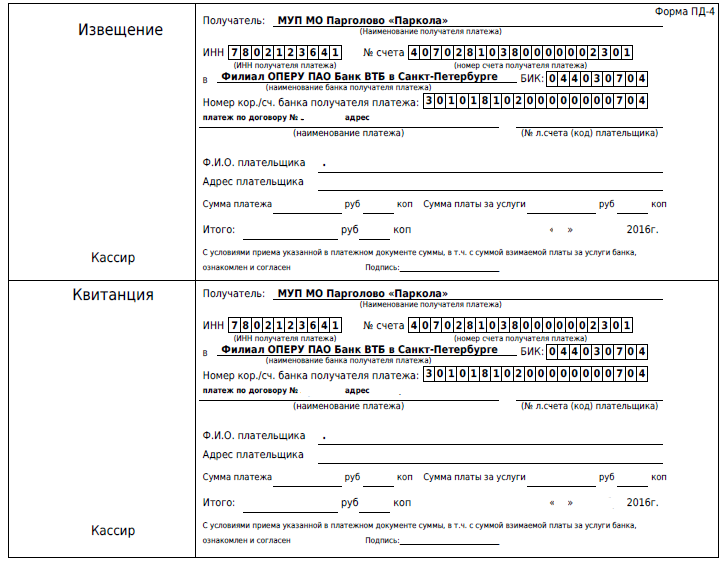 МУП МО Парголово  «Паркола»ИНН 7802123641 Адрес: 194362, г. Санкт-Петербург п. Парголово, Ломоносова д. 17  р/с 40702810380000002301  к/с 30101810200000000704     БИК 044030704   Филиал Оперу ПАО Банк ВТБ в Санкт – Петербурге Контактный тел:513-84-39Эл.почта:  parkola2011@yandex.ruДиректор  МУП МО Парголово «Паркола»                                  _________________________________Судьина О.И. Потребитель : _______________________________паспорт  серия       № Выдан :__________________дата выдачи_______________Электронная почта:  Конт. тел  ___________________________ (  _______________)                Подпись                                               ФИО